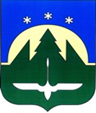 Городской округ Ханты-МансийскХанты-Мансийского автономного округа – ЮгрыДУМА ГОРОДА ХАНТЫ-МАНСИЙСКАРЕШЕНИЕ№ 7-VII РД		                                                         Принято									   1 октября 2021 годаОб объявлении конкурса по отбору кандидатурна замещение должности Главы городаХанты-Мансийска В соответствии с частью 1 статьи 38 Устава города Ханты-Мансийска, пунктом 1.3 Порядка проведения конкурса по отбору кандидатур на должность Главы города Ханты-Мансийска, утвержденного Решением Думы города Ханты-Мансийска от 28 сентября 2015 года № 700-V РД «О порядке проведения конкурса по отбору кандидатур на должность Главы города
Ханты-Мансийска», руководствуясь частью 1 статьи 69 Устава города
Ханты-Мансийска, Дума города Ханты-Мансийска РЕШИЛА:	1. Объявить конкурс по отбору кандидатур на замещение должности Главы города Ханты-Мансийска.	2. Провести конкурс по отбору кандидатур на замещение должности Главы города Ханты-Мансийска 27 октября 2021 года в 12 часов 00 минут                   по адресу: Ханты-Мансийский автономный округ – Югра, город                          Ханты-Мансийск, улица Дзержинского, дом 6.	3. Прием документов от лиц, изъявивших желание принять участие                    в конкурсе по отбору кандидатур на замещение должности Главы города Ханты-Мансийска, осуществляется с 4 октября 2021 года до 18 октября 2021 года включительно с 09 часов 00 минут до 12 часов 45 минут и с 14 часов                00 минут до 17 часов 15 минут в рабочие дни, с 12 часов 00 минут до 14 часов 00 минут в выходные дни по адресу: Ханты-Мансийский автономный                округ – Югра, город Ханты-Мансийск, улица Дзержинского, 6, первый этаж, кабинет 110.	4. Опубликовать в общественно-политической газете «Самарово – Ханты-Мансийск» условия конкурса по отбору кандидатур на замещение должности Главы города Ханты-Мансийска в виде извлечения из Порядка проведения конкурса по отбору кандидатур на должность Главы города Ханты-Мансийска, утвержденного Решением Думы города Ханты-Мансийска от 28 сентября 2015 года № 700-V РД, согласно приложению к настоящему Решению.	5. Настоящее Решение подлежит официальному опубликованию                              в средствах массовой информации.Председатель Думыгорода Ханты-Мансийска				 		         К.Л. ПенчуковПодписано1 октября 2021 годаПриложениек Решению Думы города Ханты-Мансийскаот 1 октября 2021 года  № 7- VII  РДУсловия конкурса по отбору кандидатурна замещение должности Главы города Ханты-Мансийска(извлечение из Порядка проведения конкурса по отбору кандидатур на должность Главы города Ханты-Мансийска, утвержденного Решением Думы города Ханты-Мансийска от 28 сентября 2015 года № 700-V РД)«I. Общие положения1.2. Целью проведения конкурса по отбору кандидатур на должность Главы города Ханты-Мансийска (далее также - кандидаты) является отбор лиц, соответствующих требованиям, установленным законодательством, наиболее подготовленных для исполнения полномочий Главы города Ханты-Мансийска.III. Порядок представления и приема документов3.1. Кандидат, соответствующий требованиям, установленным абзацем вторым части 2.1 статьи 36 Федерального закона от 6 октября 2003 года                     № 131-ФЗ «Об общих принципах местного самоуправления в Российской Федерации», лично либо через своего представителя, действующего                          на основании доверенности, нотариально удостоверенной в соответствии                      с законодательством Российской Федерации,  представляет в конкурсную комиссию:3.1.1. Заявление в письменной форме о согласии быть избранным Главой города Ханты-Мансийска с обязательством в случае его избрания прекратить деятельность, несовместимую со статусом выборного должностного лица местного самоуправления (далее - заявление). В заявлении указываются фамилия, имя, отчество, дата и место рождения, адрес регистрации                               и фактического места жительства, серия, номер и дата выдачи паспорта или документа, заменяющего паспорт гражданина, наименование или код органа, выдавшего паспорт или документ, заменяющий паспорт гражданина, идентификационный номер налогоплательщика (при наличии), гражданство, сведения о профессиональном образовании (при наличии) с указанием организации, осуществляющей образовательную деятельность, года                            ее окончания и реквизитов документа об образовании и о квалификации, основное место работы или службы, занимаемая должность (в случае отсутствия основного места работы или службы - род занятий), телефон и адрес электронной почты. Если кандидат является депутатом и осуществляет свои полномочия на непостоянной основе, в заявлении должны быть указаны сведения об этом и наименование соответствующего представительного органа.Если у кандидата имелась или имеется судимость, в заявлении указываются сведения о судимости кандидата, а если судимость снята или погашена, - также сведения о дате снятия или погашения судимости.3.1.2. К заявлению прилагаются: а) копия паспорта или документа, заменяющего паспорт гражданина;б) копии документов, подтверждающих указанные в заявлении сведения   об образовании;в) копия документа, подтверждающего статус депутата (при наличии);г) копия документа о смене фамилии, имени, отчества (при наличии);д) копия трудовой книжки, заверенная по месту работы, или копия трудовой книжки с одновременным предоставлением оригинала (в случае отсутствия трудовой книжки кандидат предоставляет сведения о трудовой деятельности, оформленные в соответствии с законодательством Российской Федерации, или иные документы, подтверждающие наличие или отсутствие трудовой (служебной) деятельности кандидата).Копии документов, указанные в подпунктах «а» - «г» настоящего подпункта, предоставляются с одновременным предоставлением оригиналов. Копии документов после проверки их соответствия оригиналу заверяются секретарем конкурсной комиссии, оригиналы документов возвращаются кандидату.В случае предоставления заявления и документов представителем кандидата по доверенности, оформленной в соответствии с законодательством Российской Федерации, подпись кандидата на заявлении и копии документов должны быть заверены нотариально.3.1.3. Вместе с заявлением, предусмотренным подпунктом 3.1.1 пункта 3.1 настоящего Порядка, в конкурсную комиссию должны быть представлены                 по форме согласно приложению 1 к Федеральному закону от 12 июня 2002 года                № 67-ФЗ «Об основных гарантиях избирательных прав и права на участие                    в референдуме граждан Российской Федерации»:сведения о размере и об источниках доходов кандидата, имуществе, принадлежащем кандидату на праве собственности (в том числе совместной),             о счетах (вкладах) в банках, ценных бумагах;сведения о размере и об источниках доходов супруга (супруги)                             и несовершеннолетних детей кандидата, имуществе, принадлежащем супругу (супруге) и несовершеннолетним детям кандидата на праве собственности                 (в том числе совместной), о счетах (вкладах) в банках, ценных бумагах.3.1.4. В конкурсную комиссию также должны быть представлены  составленные по форме, предусмотренной Указом Президента Российской Федерации от 6 июня 2013 года № 546 «О проверке достоверности сведений              об имуществе и обязательствах имущественного характера за пределами территории Российской Федерации, о расходах по каждой сделке                               по приобретению объектов недвижимости, транспортных средств, ценных бумаг и акций, представляемых кандидатами на выборах в органы государственной власти, выборах глав муниципальных районов и глав городских округов, а также политическими партиями в связи с внесением Президенту Российской Федерации предложений о кандидатурах на должность высшего должностного лица (руководителя высшего исполнительного органа государственной власти) субъекта Российской Федерации»:а) сведения о принадлежащем кандидату, его супругу (супруге)                                           и несовершеннолетним детям недвижимом имуществе, находящемся                          за пределами территории Российской Федерации, об источниках получения средств, за счет которых приобретено указанное имущество, об обязательствах имущественного характера за пределами территории Российской Федерации кандидата, а также сведения о таких обязательствах его супруга                                   и несовершеннолетних детей;б) сведения о своих расходах, а также о расходах супруга (супруги)                      и несовершеннолетних детей по каждой сделке по приобретению земельного участка, другого объекта недвижимости, транспортного средства, ценных бумаг, акций (долей участия, паев в уставных (складочных) капиталах организаций), совершенной в течение последних трех лет, если сумма сделки превышает общий доход кандидата и его супруга (супруги) за три последних года, предшествующих совершению сделки, и об источниках получения средств,  за счет которых совершена сделка.3.1.5. Вместе с заявлением, предусмотренным подпунктом 3.1.1 пункта 3.1 настоящего Порядка, кандидат также представляет согласие на обработку персональных данных по форме согласно приложению 3 к настоящему Порядку.3.2. Кандидат обязан к моменту представления документов в конкурсную комиссию закрыть счета (вклады), прекратить хранение наличных денежных средств и ценностей в иностранных банках, расположенных за пределами территории Российской Федерации, и (или) осуществить отчуждение иностранных финансовых инструментов.3.3. Кандидат вправе представить в конкурсную комиссию другие документы, характеризующие его профессиональную подготовку (рекомендательные письма, характеристику с места работы (службы), документы о повышении квалификации, дополнительном профессиональном образовании, о присвоении ученой степени, ученого звания, об участии                         в конкурсах профессионального мастерства и т.п.).3.3.1. Кандидат вправе до проведения конкурса представить в конкурсную комиссию письменное заявление об отказе от участия в конкурсе. Со дня поступления указанного заявления в конкурсную комиссию кандидат считается снявшим свою кандидатуру.3.3.2. До окончания срока приема документов кандидат имеет право вносить уточняющую информацию в документы, предоставленные                                в конкурсную комиссию, предоставлять дополнительные документы, а также документы взамен ранее предоставленных.3.4. Прием документов заканчивается не менее чем за 5 дней до даты проведения конкурса, при этом срок приема документов кандидатов не может быть менее 15 календарных дней.  Секретарем конкурсной комиссии делается регистрационная запись о приеме документов в специальном журнале, кандидату выдается расписка о приеме документов (с указанием перечня документов и даты приема).3.5. В случае наличия уважительных причин (болезнь, установление дополнительных обязательных для исполнения гражданами и организациями правил поведения при введении на территории города Ханты-Мансийска режима повышенной готовности или чрезвычайной ситуации в соответствии                   с нормативными правовыми актами Российской Федерации                                            и Ханты-Мансийского автономного округа – Югры, препятствующих личному участию кандидата в конкурсе), кандидат вправе направить в конкурсную комиссию не позднее чем за 2 дня до дня проведения конкурса на адрес электронной почты: k.komissiya@admhmansy.ru, заявление об его участии                   в конкурсе в режиме ВКС по форме согласно приложению 4 к настоящему Порядку.3.6. Секретарь конкурсной комиссии не позднее 1 дня до дня проведения конкурса направляет кандидату на адрес электронной почты, указанный                            в заявлении кандидата, данные (ссылка, логин, пароль) для подключения                            в режиме ВКС. 3.7. Конкурсная комиссия не несет ответственности за технические неполадки, возникающие при участии кандидата в конкурсе в режиме ВКС.IV. Процедура проведения конкурса4.1. Явка кандидата может осуществляться лично либо посредством подключения в режиме ВКС.Регистрация факта явки кандидатов начинается за 30 минут                                 до назначенного времени проведения конкурса. Кандидаты, факт явки которых не зафиксирован до назначенного времени начала конкурса, считаются неявившимися.Неявку кандидата на конкурс конкурсная комиссия рассматривает как отказ от участия в конкурсе.4.2. Конкурс проводится в два этапа:1) первый этап - рассмотрение представленных документов и регистрация кандидатов;2) второй этап - собеседование.4.3. Первый этап конкурса проводится без участия в заседании конкурсной комиссии кандидатов путем рассмотрения конкурсной комиссией документов, представленных кандидатами для участия в конкурсе с учетом проведённой конкурсной комиссией проверки содержащихся в них сведений  на предмет соответствия:кандидата требованиям, установленным пунктом 3.1. настоящего Порядка;перечню, установленному подпунктами 3.1.1-3.1.5 пункта 3.1 настоящего Порядка, надлежащего их оформления, полноты и достоверности содержащихся в них сведений.4.4. На первом этапе конкурса конкурсной комиссией принимаются следующие решения:1) о регистрации кандидатом на должность Главы города 
Ханты-Мансийска либо об отказе в регистрации кандидатом на должность Главы города Ханты-Мансийска;2) о допуске кандидата к участию во втором этапе конкурса либо                       об отказе в допуске кандидата к участию во втором этапе конкурса. 4.5. Основанием для принятия конкурсной комиссией решения об отказе               в регистрации на должность Главы города Ханты-Мансийска является наличие у гражданина, представившего документы в конкурсную комиссию, на день проведения конкурса в соответствии с Федеральным законом от 12 июня 2002 года № 67-ФЗ «Об основных гарантиях избирательных прав и права на участие в референдуме граждан Российской Федерации» ограничений пассивного избирательного права для избрания выборным должностным лицом местного самоуправления.Основаниями для принятия конкурсной комиссией решения об отказе                   в допуске кандидата к участию во втором этапе конкурса являются:а) отказ в регистрации кандидатом на должность Главы города 
Ханты-Мансийска;б) несоблюдение кандидатом требований, установленных пунктом 3.2 настоящего Порядка;в) отсутствие среди документов, представленных кандидатом, документов, необходимых в соответствии с настоящим Порядком для представления                      в конкурсную комиссию;г) наличие среди документов, представленных кандидатом, документов, оформленных с нарушением установленных требований;д) представление кандидатом неполных и (или) недостоверных сведений;е) представление кандидатом подложных документов или заведомо ложных сведений.4.6. По итогам первого этапа конкурса конкурсной комиссией принимается решение о допуске кандидатов ко второму этапу конкурса либо об отказе                        в допуске к участию во втором этапе конкурса, с указанием причин отказа. Решение конкурсной комиссии о результатах первого этапа конкурса подлежит оглашению кандидатам непосредственно после принятия конкурсной комиссией решения.Уведомление об отказе в допуске к участию во втором этапе конкурса,                  с указанием причин отказа, направляется кандидату в течение 1 рабочего дня после дня проведения первого этапа конкурса.4.7. Второй этап конкурса заключается в оценке конкурсной комиссией профессионального уровня кандидатов.4.8. Во втором этапе конкурса с каждым кандидатом проводится собеседование. Кандидаты приглашаются (лично либо подключаются в режиме ВКС) на собеседование конкурсной комиссией в алфавитном порядке. Собеседование начинается с доклада кандидата о его видении работы Главы города Ханты-Мансийска, планируемых действиях по развитию муниципального образования. В ходе выступления кандидатом может быть представлена дополнительная информация, позволяющая оценить его профессиональный уровень. После окончания выступления каждый член конкурсной комиссии вправе задать кандидату вопросы, направленные                          на оценку его профессионального уровня, высказаться относительно выступления кандидата и задать иные уточняющие вопросы.4.9. По каждому из кандидатов проводится открытое голосование. Голосование осуществляется в отсутствие кандидатов.Кандидатура на должность Главы города Ханты-Мансийска представляется конкурсной комиссией в Думу города Ханты-Мансийска, если за нее проголосует большинство от установленного числа членов конкурсной комиссии.4.10. Конкурсной комиссией представляются в Думу города                              Ханты-Мансийска не менее двух кандидатов.4.11. Конкурсная комиссия принимает решение о признании конкурса несостоявшимся в случаях:1) наличия на дату проведения конкурса менее двух заявлений об участии   в конкурсе;2) явки на конкурс менее двух кандидатов;3) к участию во втором этапе конкурса допущено менее двух кандидатов;4) по результатам второго этапа менее двух кандидатов набрали большинство голосов от установленного числа членов конкурсной комиссии.4.12. Решение конкурсной комиссии о результатах конкурса оформляется протоколом заседания конкурсной комиссии и направляется в Думу города 
Ханты-Мансийска в течение 2 рабочих дней.Решение конкурсной комиссии о результатах конкурса подлежит оглашению кандидатам непосредственно после принятия конкурсной комиссией решения.4.13. Не позднее 2 рабочих дней со дня принятия решения о результатах конкурса кандидатам, участвовавшим во втором этапе конкурса, направляются уведомления о принятом в отношении них решении.4.14. В случае признания конкурса несостоявшимся Думой города 
Ханты-Мансийска принимается решение об объявлении конкурса по отбору кандидатур на должность Главы города Ханты-Мансийска.4.15. Все расходы граждан, изъявивших желание принять участие                             в конкурсе, связанные с участием в конкурсе (проезд к месту проведения конкурса и обратно, наем жилого помещения, проживание, питание, пользование услугами связи и другие), производятся за счет их собственных средств.4.16. Документы кандидатов могут быть возвращены им по письменному заявлению в течение года со дня завершения конкурса.Приложение 3к Порядку проведения конкурса по отбору кандидатур на должность Главы 
города Ханты-Мансийска СОГЛАСИЕ на обработку персональных данных кандидата, участвующего в конкурсе по отбору кандидатур на должность Главы города Ханты-Мансийска Я,______________________________________________________________, (фамилия, имя, отчество (последнее - при наличии) субъекта персональных данных полностью)основной документ, удостоверяющий личность: __________________________                                                (вид, номер, сведения о дате выдачи указанного документа и выдавшем его органе)_______________________________________________________________________, проживающий по адресу: _______________________________________________,настоящим даю своё согласие членам, секретарю конкурсной комиссии по отбору кандидатур на должность Главы города Ханты-Мансийска, Думе города Ханты-Мансийска, зарегистрированной по адресу: город Ханты-Мансийск, 
ул. Дзержинского, д.6 (далее — Оператор), на обработку моих персональных данных на следующих условиях:Согласие даётся мною в целях обеспечения соблюдения в отношении меня требований муниципальных правовых актов, регулирующих моё участие               в конкурсе по отбору кандидатур на должность Главы города                              Ханты-Мансийска, в том числе проведения проверки достоверности сведений, представленных мною для участия в конкурсе по отбору кандидатур                           на должность Главы  города Ханты-Мансийска, проверки выполнения требований, установленных действующим законодательством о выборах, посредством направления запросов в государственные (муниципальные) и иные регистрирующие органы.Настоящее согласие даётся на осуществление следующих действий                     в отношении моих персональных данных, которые необходимы для достижения указанных выше целей, совершаемых с использованием средств автоматизации или без использования таких средств, включая, без ограничения: сбор, запись, систематизация, накопление, хранение, уточнение (обновление, изменение), извлечение, использование, передача (предоставление, доступ), блокирование, удаление, уничтожение моих персональных данных, а также любых иных действий с учётом действующего законодательства Российской Федерации. Перечень персональных данных, обрабатываемых Оператором:фамилия, имя, отчество (последнее - при наличии); год рождения, месяц рождения, дата рождения; место рождения; адрес места жительства; семейное положение; образование;профессия;гражданство, сведения о наличии гражданства иного государства; наименование образовательного учреждения; наименование, серия, номер, дата выдачи документа                                  об образовании, о квалификации или наличии специальных знаний, направление подготовки или специальность, год окончания; состав семьи (степень родства, фамилия, имя, отчество); место работы или службы (наименование и адрес организации,                  в случае отсутствия основного места работы или службы – род занятий); данные документа, удостоверяющего личность (вид, серия, номер, дата выдачи, наименование органа, выдавшего документ);идентификационный номер налогоплательщика; номер телефона;сведения о выполняемой работе с начала трудовой деятельности (включая учёбу в высших и средних специальных учебных заведениях, военную службу, работу по совместительству, предпринимательскую деятельность), сведения из трудовой книжки (дата поступления и ухода, должность, наименование и адрес организации);сведения об участии в выборных представительных органах; пол; сведения о наличии (отсутствии) судимости (если судимость снята или погашена, то сведения о дате снятия или погашения судимости); личная подпись;сведения о размере и об источниках моих доходов (доходов моих супруги (а) и несовершеннолетних детей), имуществе, принадлежащем мне (моим супруге (у) и несовершеннолетним детям) на праве собственности (в том числе совместной), о вкладах в банках, ценных бумагах;сведения о моих расходах, расходах моей супруги (моего супруга), расходах моих несовершеннолетних детей по каждой сделке по приобретению земельного участка, другого объекта недвижимости, транспортного средства, ценных бумаг, акций (долей участия, паев в уставных (складочных) капиталах организаций) и об источниках получения средств, за счет которых совершена сделка;сведения о принадлежащем мне, моей супруге (моему супругу), моим несовершеннолетним детям недвижимом имуществе, находящемся                                 за пределами территории Российской Федерации, об источниках получения средств, за счет которых приобретено указанное имущество,                                   об их обязательствах имущественного характера за пределами территории Российской Федерации. Я подтверждаю, что, давая такое согласие, я действую своей волей                         и в своих интересах.Настоящее согласие даётся на период до истечения сроков хранения соответствующей информации или документов, содержащих указанную информацию, определяемых в соответствии с законодательством Российской Федерации, Ханты-Мансийского автономного округа – Югры, муниципальных правовых актов города Ханты-Мансийска. Согласие может быть отозвано путём направления соответствующего письменного уведомления в адрес Оператора по почте заказным письмом, с уведомлением о вручении, либо вручён лично под расписку представителю Оператора.«___»______________20___ г.  _______________________/___________________              (дата)                                                (подпись)                              (И.О. Фамилия)Приложение 4 к Порядку проведения конкурса по отбору кандидатур на должность Главы  
города Ханты-Мансийска В конкурсную комиссию для проведенияконкурса по отбору кандидатур на должность Главы города Ханты-Мансийскаот ___________________________________Заявление об участии в конкурсе в режиме видео-конференц-связиЯ,____________________________________________________________, намерен принять участие в конкурсе по отбору кандидатур на должность Главы города Ханты-Мансийска «___» ____________ 20____ в режиме видео-конференц-связи (далее–ВКС) в связи________________________________________________________________________________________________________                    (указать причину, препятствующую личному (очному) участию в конкурсе)Предоставляю документальное подтверждение основания, препятствующего личному (очному) участию в конкурсе по отбору кандидатур на должность Главы города Ханты-Мансийска.Данные для подключения в режиме ВКС прошу направить на адрес электронной почты_____________________.Приложение:_________________________________________________________«______»_____________20___                            _____________ (подпись)»